LEE Form No: 12b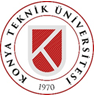 T.C.KONYA TEKNİK ÜNİVERSİTESİLİSANSÜSTÜ EĞİTİM ENSTİTÜSÜDoktora Yeterlik Sınavı Jüri Üyesi Kişisel Sözlü Sınav TutanağıNot –1: Bir jüri üyesi en az 2 soru sormalıdır.         	          2: 75 puan ve üzeri Başarılı olarak değerlendirilir.      	          3: Gerektiğinde ek sayfa kullanılabilir.Anabilim Dalı / ProgramıÖğrencinin Adı SoyadıSözlü Sınav Tarihi ve SaatiJüri Üyesinin Adı SoyadıÖğrencinin Aldığı NotAdaya Sorulan Sorular1-2-Jüri Üyesinin Unvanı, Adı SoyadıİmzasıAdaya Sorulan Sorular1-2-Jüri Üyesinin Unvanı, Adı Soyadıİmzası